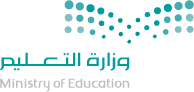 طالبتي العزيزة استعيني بالله ثم اجيبي على ما يلي :                السؤال الأول: اختاري الاجابة الصحيحة مما يلي:    السؤال الثانـي : أ. صلي الفقرة من العمود الأول بما يناسبه من العمود الثاني :ب. أجيبي عما يلي : ١. عددي المواطن التي تستحب فيها الصلاة والسلام على النبي ﷺ ؟  ...................................................................................................٢. يلقب الخليفة عمر بن الخطاب رضي الله عنه بالفاروق لماذا ؟   ......................................................................................٣. بماذا تتميز العشر الأواخر من رمضان عن غيرها ؟   ...................................................................................                                   انتهت الأسئلة مع تمنياتي لكم بالتوفيق والنجاح                                         معلمة المادة / خلود الأحمدي  وزارة التعليم إدارة التعليم بمحافظةمدرسة ابتدائية العزيزية المادة:الدراسات الإسلامية( التوحيد-الحديث-الفقه)وزارة التعليم إدارة التعليم بمحافظةمدرسة ابتدائية العزيزية الصف:سادسوزارة التعليم إدارة التعليم بمحافظةمدرسة ابتدائية العزيزية أسئلة الاختبار الفترة الثانية الفصل الدراسي الـثالث  للعام الدراسي 1443هـ / 1444هـ    اسم الطالبة رباعيا: ...........................................................................................................        اسم الطالبة رباعيا: ...........................................................................................................        اسم الطالبة رباعيا: ...........................................................................................................        اسم الطالبة رباعيا: ...........................................................................................................     ١. أول زوجات النبي ﷺ وأول من أمن برسالة هي ام المؤمنين أ. عائشة رضي الله عنها ب.  خديجة رضي الله عنها ٢. برأها الله في كتابة العزيز مما اتهامها به المنافقون هي أ. هند رضي الله عنها ب. عائشة رضي الله عنها ٣. حكم سي الصحابة رضي الله عنهم أ. محرمب. مكروه ٤. من لقي النبي ﷺ مؤمنا به ومات على ذلك هو تعريفأ. الصحابيب. التابعي٥. أفضل الناس من أمة نبينا محمد ﷺ بعد النبي ﷺ هو الصحابيأ. علي رضي الله عنه ب. أبو بكر الصديق رضي الله عنه ٦. أقام الصحابي مالك الليثي رضي الله عنه عند النبي ﷺ أ . عشرين ليلة ب. خمسون ليلة ٧. التوسط للغير بجلب منفعة أو دفع مضرة تعريف أ. الاستغاثة ب. الشفاعة ٨. ليلة القدر تكون في العشر أ. الأواخر من رمضانب. الأوائل من رمضان ٩. حكم العمرة أ. واجبة مرة واحدة في العمر ب. واجبة كل عام ١٠. قريب من المدينة النبوية في الجهة الجنوبية منها هو ميقات أ. قرن المنازل ب. ذو الحليفة رقم العمود الأول الإجابة العمود الثاني ١اجر من قام ليلة القدر الإسلام و العقل والبلوغ و استطاعة الحج٢شروط الحج و العمرة أنها سبب لنيل شفاعته ﷺ يوم القيامة ٣وصلوا كما رأيتموني أصلي اي هي الأمكنة التي حددها النبي ﷺ ليحرم منها من أراد الحج او العمرة ٤المواقيت المكانية إيمانا واحتسابا غفر له ما تقدم من ذنبه ٥الصلاة على النبي ﷺ من الله بمعنى اقتدوا بأفعالي وأقوالي في الصلاة ٦من فضل الصلاة على النبي ﷺ ثناء الله عليه في الملأ الأعلى الأمر بالأذان في الصلاة 